Saturday, April 6, 2024Clinton Country Club, 128 Old Post Road, Clinton, CT. 06413REGISTRATION AND MEAL FORM(Due no later than March 28, 2024)SE District Club Members & Guests/ Prospective Members are Invited.Luncheon and Registration:	Total:  $55.00 per person
Coffee, Tea, Pastries will be available at 9:30amBuffet Lunch to Include:  Baked Salmon, Chicken Marsala, Penne Vodka
(Lunch Includes: Salad, Bread, Butter, Potato and Vegetable)   Dessert of cookiesPlease indicate if you have any dietary restrictions. Cash Bar is available.Club Name:Club Contact Person:E-Mail:					          Telephone:  Enclosed is (1) Check in the Amount of $                  	 for                       ReservationsThe Southeast District Clubs may have a table to raise funds for their own club.
Half-Table $5.00  - Full Table $10.00(Please Make Checks Payable to: Women’s Club of North Haven)
Reservations Due by March 28, 2024, Send to:
Pam Lerner 20 Brenton Terrace, Hamden, CT.  06518Please List the Names of Registrants and Guests from Your Club – Add Additional Sheets if Needed.Name:								Name: Name:								Name:		Name:								Name: 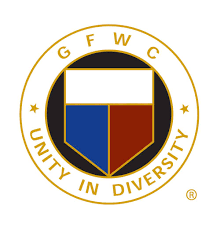 GFWC/CT. Southeast District Day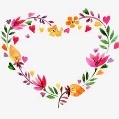 